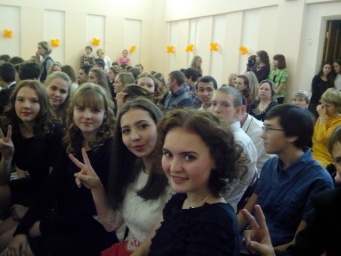 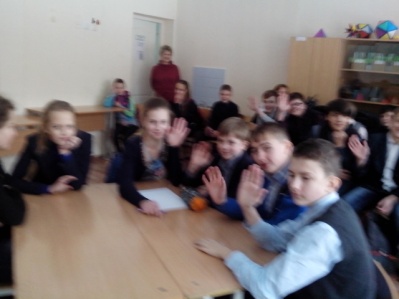 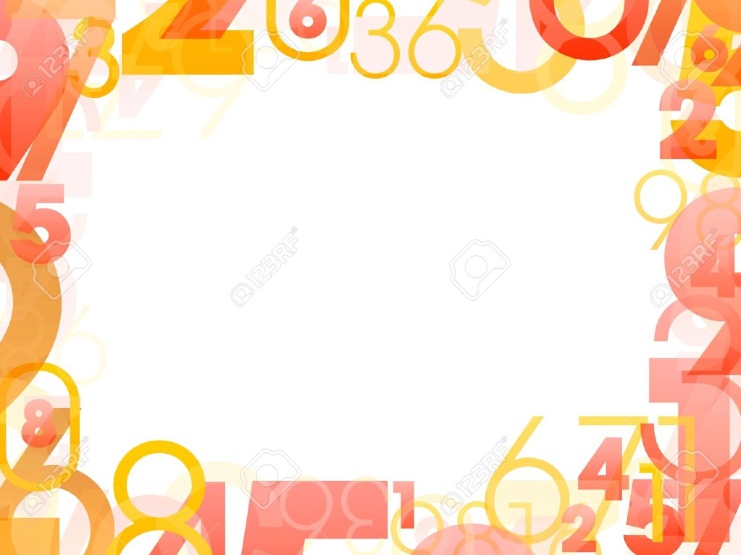 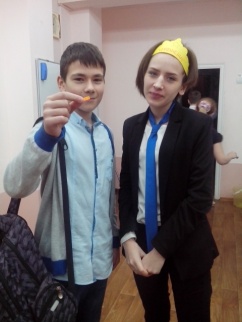 "Математика во всём", - нам твердят.
Многие не верят, спорить норовят:
"Математика от нас далеко...
Жить на свете без неё так легко!.."Но пойдет однажды вечером дождь.
Подойдёшь ты к окну и поймёшь:
Всё на свете, что видишь, давно
математикой отражено.
Ты вглядись: от фонаря свет
Векторами разлетается. Нет?
Точки капель, окружности луж - 
Неужели ты не видишь? Ну ж...
Окошек плоскости отрезками полны...
и вечна траектория Луны...
А по параболе летит метеорит.
Через мгновенье в атмосфере он сгорит...
Многоугольники, квадраты и круги...
Пространства-времени неслышные шаги...
Всё движется и мчится, всё улетает вдаль.
А кто не видит этого...
того мне просто жаль.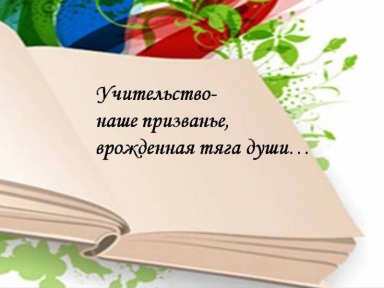 Бажова Наталья Михайловна – учитель математики высшей квалификационной категорииЕгорова Марина Сергеевна – учитель математики первой квалификационной категорииМалёва Галина Евгеньевна – учитель математикиНазарова Нина Васильевна – учитель математики первой квалификационной категории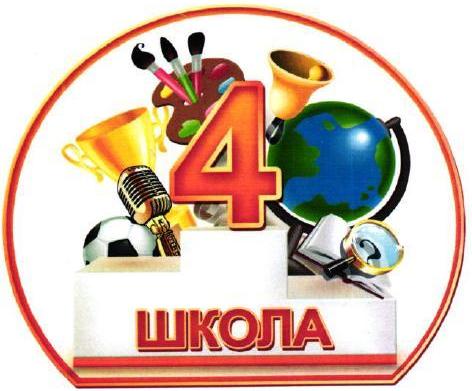 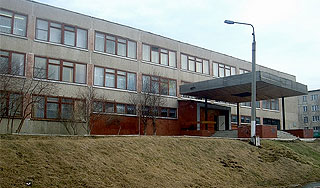 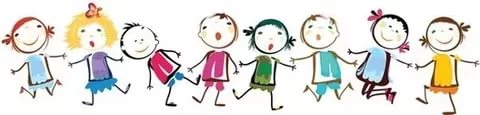 Бесспорно, что  математика  – наука о наиболее общих и фундаментальных структурах реального мира, дающая важнейший аппарат и  источник принципиальных идей для всех естественных наук и современных технологий.Математика наиболее точная из наук. Поэтому учебный предмет «Математика» обладает исключительным воспитательным потенциалом: воспитывает интеллектуальную корректность, критичность мышления, способность рассуждать обоснованные и необоснованные суждения, приучает к продолжительной умственной деятельности.Математическое образование - это испытанное столетиями средство интеллектуального развития в условиях массового обучения. Такое развитие обеспечивается принятым в качественном математическом образовании систематическим, дедуктивным изложением теории в сочетании с решением  хорошо подобранных задач. Успешное изучение математики облегчает и улучшает изучение других учебных дисциплин.Математика позволяет успешно решать практические задачи:правильно распределять время;оптимизировать семейный бюджет;критически ориентироваться в статистической, экономической и логической информации;правильно оценивать рентабельность возможных деловых партнеров и предложений;проводить несложные инженерные и технические расчеты для практических задач.«Жизнь украшается двумя вещами:математикой и ее преподаванием»                                                             С. ПуассонОсновными задачами математического образования школы являются:обеспечение математической подготовки обучающихся в соответствии с их склонностями и способностями, в том числе и повышенного уровня для продолжения дальнейшего образования;предоставление обучающимся  дополнительных  возможностей для освоения курсов   математики  по программам классов с углубленным изучением математики;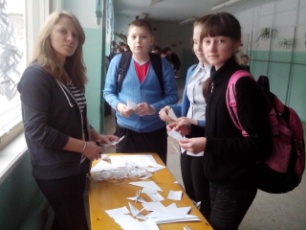 подготовка школьников к предметным олимпиадам различного уровня; организация внеурочной деятельности  за рамками учебного предмета. Дополнительные образовательные программы по математике, реализуемые в 5-11-х классах  МАОУ ПГО «СОШ-Лицей № 4 «Интеллект»:Решение нестандартных задач по математикеЗанимательная математикаМатематика для любознательных«Математика: новые открытия»Решение задач повышенной сложностиРациональные числаУравнения, неравенства, графики функцийИзбранные вопросы математикиМатематика. Интенсив.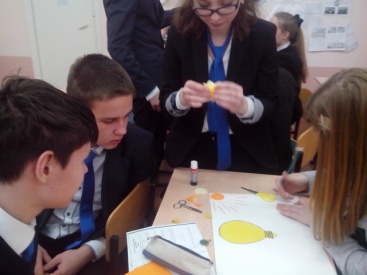 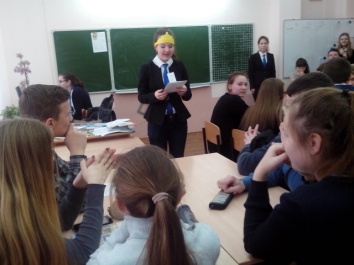 Математика везде…            Математика во всём…                           Математика всегда…Олимпиады: Всероссийские олимпиады школьников, заочные и очные туры УрФУ, интернет – олимпиады.Интернет – проектыИнженерная школаМатематический месячник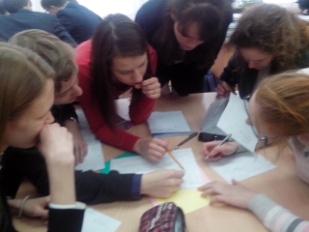 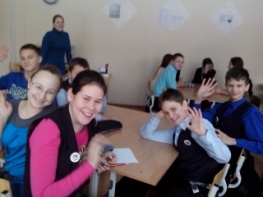 Внимание!Объявляется набор в  10-й физико-математический профильный класс на  2017-2018 учебный год. Приглашаются учащиеся 10-х   классов.Физико-математическая специализация рассчитана на детей, имеющих равные желания заниматься физикой и математикой.Справки по т. 3-33-25